PRAKATAAlhamdulilllah, Terima kasih kepada rakan-rakan guru dan team sumberpendidikan kerana menyediakan RPT 2023/2024 untuk kegunaan guru-guru di Malaysia.
Muaturun Percuma…
 **DILARANG UNTUK MENGAMBIL SEBARANG BENTUK DAN JENIS KEUNTUNGAN DARIPADA PIHAK KAMI DAN WEB INI SAMA ADA SECARA LANGSUNG ATAU TIDAK LANGSUNG.**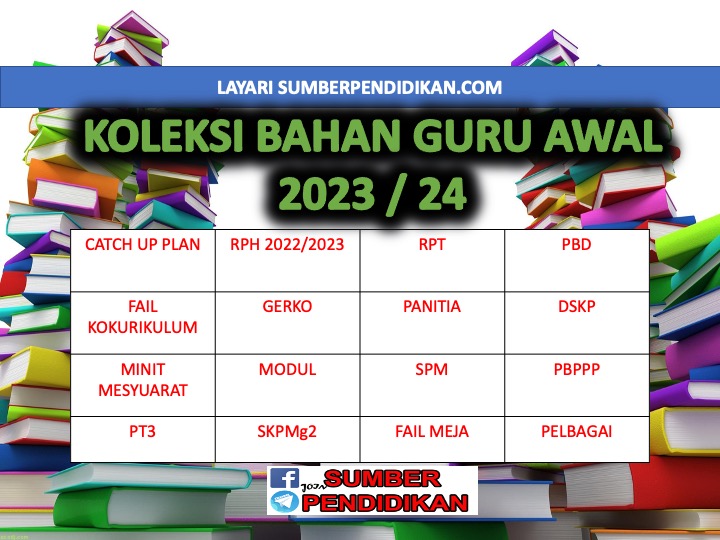 RANCANGAN PENGAJARAN TAHUNAN KEJURUTERAAN ELEKTRIK ELEKTRONIK TINGKATAN 52023/2024MINGGUSTANDARD KANDUNGANSTANDARD PEMBELAJARANCATATANMINGGU 1KUMPULAN A19 Mac – 23 Mac 2024KUMPULAN B20 Mac – 24 Mac 20244.1 Transistor Dwikutub4.1.1 Mengenal pasti simbol dan strukturbinaan transistor dwikutub. i. NPNii. PNP4.1.2 Menyatakan jenis tatarajah litar transistor dwikutub.i. Tapak sepunyaii. Pemungut sepunyaiii. Pemancar sepunyaMINGGU 2KUMPULAN A26 Mac – 30 Mac 2023KUMPULAN B27 Mac – 31 Mac 20234.1.3 Menerangkan keperluan pincangan bagi mengoperasikan transistor dwikutub untuk pemancar sepunya.4.1.4 Membezakan litar pincang arus tetap dan pincang pembahagi voltan.MINGGU 3KUMPULAN A2 April – 6 April 2023KUMPULAN B3 April – 7 April 20234.1.5 Menghitung nilai parameter di bawah bagi litar penguat pemancar sepunya.i. Arus tapak (IB)ii. Arus pemungut (IC)iii. Arus pengeluar (IE)iv. Voltan tapak-pemancar (VBE )v. Voltan pemungut-pemancar (VCE )vi. Gandaan arus,  (HFE)4.1.6 Membina litar suis berasaskan transistor dwikutub.MINGGU 4KUMPULAN A9 April – 13 April 2023KUMPULAN B10 April – 14 April 20234.2 Transistor Kesan Medan4.2.1 Mengenal pasti simbol dan strukturbinaan transistor kesan medan.i. Saluran Nii. Saluran PMINGGU 5KUMPULAN A16 April – 20 AprilKUMPULAN B17 April – 21 April4.2.2 Menyatakan jenis tatarajah litar transistor kesan medan.i. Get sepunyaii. Sumber sepunyaiii. Salir sepunyaKUMPULAN A23 April – 27 April 2023KUMPULAN B24 April – 28 April 2023Cuti Pertengahan Penggal 1MINGGU 6KUMPULAN A30 April – 4 Mei 2023KUMPULAN B1 Mei – 5 Mei 20234.2.3 Menerangkan kawasan pengendalian (operating region) transistor kesan medan.MINGGU 7KUMPULAN A7 Mei – 11 Mei 2023KUMPULAN B8 Mei – 12 Mei 20234.3 Elektronik Optik4.3.1 Menyatakan penggunaan fotoperintangdan fototransistor.4.3.2 Menerangkan ciri fotoperintang dan fototransistor.MINGGU 8KUMPULAN A14 Mei – 18 Mei 2023KUMPULAN B15 Mei – 19 Mei 20234.3.3 Melakar simbol fotoperintang dan fototransistor.MINGGU 9KUMPULAN A21 Mei – 25 Mei 2023KUMPULAN B22 Mei – 26 Mei 20234.3.4 Membezakan kendalian litar kawalan yang menggunakan fotoperintang dan fototransistor.4.3.5 Membuat kesimpulan kendalian litar kawalan yang menggunakan fotoperintang dan fototransistor.KUMPULAN A28 Mei – 1 Jun 2023KUMPULAN B29 Mei – 2 Jun 2023Cuti Penggal 1MINGGU 10KUMPULAN A4 Jun – 8 Jun 2023KUMPULAN B5 Jun – 9 Jun 20234.4 Projek Mini Litar Analog4.4.1 Menghasilkan litar analog mengikutkesesuaian fungsi.4.4.2 Memasang litar analog yang dicadangkan pada papan reka.MINGGU 11KUMPULAN A11 Jun – 15 Jun 2023KUMPULAN B12 Jun – 16 Jun 20234.4.3 Menguji kefungsian litar analog yang dibangunkan.4.4.4 Membuat kesimpulan keberfungsian litar antara simulasi (perisian) dan uji kaji litar (perkakasan).MINGGU 12KUMPULAN A18  – 22 Jun 2023KUMPULAN B19  – 23 Jun 20234.4.5 Menyediakan laporan projek yang dihasilkan.MINGGU 13KUMPULAN A25 Jun – 29 Jun 2023KUMPULAN B26 Jun – 30 Jun 20235.1 Elektronik Digit5.1.1 Menyatakan definisi isyarat digital.5.1.2 Menerangkan jenis get logik.i. TAK, DAN, ATAUii. TAK-DAN, TAK-ATAUiii. Ekslusif ATAUMINGGU 14KUMPULAN A2 Julai – 6 Julai 2023KUMPULAN B3 Julai – 7 Julai 20235.1.3 Membina jadual kebenaran get logik.5.1.4 Menghasilkan persamaan logik, jadual kebenaran dan gambar rajah pemasaan berdasarkan litar logik gabungan.MINGGU 15KUMPULAN A9 Julai – 13 Julai 2023KUMPULAN B10 Julai – 14 Julai 20235.1.5 Membezakan litar logik jujukan dengan litar logik gabungan.MINGGU 16KUMPULAN A16 Julai – 20 Julai 2023KUMPULAN B17 Julai – 21 Julai 20235.1.6 Membezakan jenis-jenis flip-flop. i. SRii. D iii. JK iv. T5.1.7 Menentukan jenis flip-flop mengikut kefungsian litar.i. Pendaftar anjakan ii. PembilangMINGGU 17KUMPULAN A23 Julai – 27 Julai 2023KUMPULAN B24 Julai – 28 Julai 20235.2 Pengawal Logik Boleh Atur Cara (PLC)5.2.1 Menyatakan fungsi PLC.5.2.2 Mengenal pasti saiz dan jenis PLC yang terdapat di pasaran.MINGGU 18KUMPULAN A30 Julai – 3 Ogos 2023KUMPULAN B31 Julai – 4 Ogos 20235.2.3 Menerangkan fungsi setiap komponen PLC berdasarkan gambarajah bloki. Pemprosesii. Unit memoriiii. Bekalan kuasai. Peranti Masukan - penderia, suisdan pemasaiv. Peranti Keluaran - lampu, motor,dan solenoidv. Peranti pengaturcaraanMINGGU 19KUMPULAN A6 Ogos – 10 Ogos 2023KUMPULAN B7 Ogos – 11 Ogos 20235.2.4 Memetakan hubungan setiap komponen PLC melalui gambarajah blok.ii. Pemprosesiii. Unit memoriiv. Bekalan kuasav. Peranti Masukan – penderia, suisdan pemasavi. Peranti Keluaran – lampu, motor,dan solenoidvii. Peranti pengaturcaraanMINGGU 20KUMPULAN A13 Ogos – 17 Ogos 2023KUMPULAN B14 Ogos – 18 Ogos 20235.2.5 Membezakan arahan asas pengaturcaraan PLC.i. LDii. LD NOTiii. ANDiv. AND NOTv. ORvi. OR NOTvii. OUTviii. TIMix. CNTx. ENDMINGGU 21KUMPULAN A20 Ogos – 24 Ogos 2023KUMPULAN B21 Ogos – 25 Ogos 2023KUMPULAN A27 Ogos –  31 Ogos 2023KUMPULAN B28 Ogos –  1 Sept 2023Cuti Penggal 2MINGGU 22KUMPULAN A3 Sept – 7 Sept 2023KUMPULAN B4 Sept – 8 Sept 20235.2.6 Menggunakan arahan asas PLC untuk membina pengaturcaraan mudahi. ANDii. ORiii. AND dan ORiv. AND LDv. ORLDvi. TIMvii. CNTMINGGU 23KUMPULAN A10 Sept – 14 Sept 2023KUMPULAN B11 Sept – 15 Sept 20235.2.7 Membina pengaturcaraan PLC mudah berdasarkan carta alir, arahan kod mnemonik dan rajah tangga.MINGGU 24KUMPULAN A17 Sept –  21 Sept 2023KUMPULAN B18 Sept –  22 Sept 20235.3 Projek Mini Litar Digit5.3.1 Menghasilkan litar digit mengikutkesesuaian fungsi.5.3.2 Memasang litar digit yang dicadangkan pada papan reka.MINGGU 25KUMPULAN A24 Sept – 28 Sept 2023KUMPULAN B25 Sept – 29 Sept 20235.3.3 Menguji kefungsian litar yang dibangunkan.5.3.4 Membuat kesimpulan keberfungsian litar antara simulasi (perisian) dan uji kaji litar (perkakasan).5.3.5 Menyediakan laporan projek yang dihasilkan.MINGGU 26KUMPULAN A1 Oktober – 5 Oktober 2023KUMPULAN B2 Oktober – 6 Oktober 20236.1. Proses Reka Bentuk Kejuruteraan6.1.1. Menerangkan aliran proses rekabentuk kejuruteraan.i. Mengenal pasti masalahii. Menganalisis masalahiii. Mereka bentuk cadanganpenyelesaianiv. Memilih penyelesaianv. Membina prototaipvi. Menguji prototaipvii. Penambahbaikan rekabentukmengikut keperluanMINGGU 27KUMPULAN A8 Oktober – 12 Oktober 2023KUMPULAN B9 Oktober – 13 Oktober 20236.2. Pengurusan Projek6.2.1 Mengenal pasti peringkat dalampengurusan projek.i. Peringkat Permulaanii. Peringkat Perancanganiii. Peringkat Pelaksanaaniv. Peringkat PenamatanMINGGU 28KUMPULAN A15 Oktober – 19 Oktober 2023KUMPULAN B16 Oktober – 20 Oktober 20236.2.2. Menerangkan kaedah pengurusan projek.i. Pengurusan skop kerjaii. Pengurusan masaiii. Pengurusan kewanganiv. Dokumentasi6.2.3 Memetakan proses reka bentuk kejuruteraan dengan peringkat pengurusan projeki. Peringkat permulaana. Mengenal pasti masalahb. Menganalisis masalahii. Peringkat perancangana. Mereka bentuk cadanganpenyelesaianb. Memilih penyelesaianiii. Peringkat pelaksanaana. Membina prototaipb. Menguji prototaipc. Penambahbaikanprototaipiv. Peringkatpenamatan a. Dokumentasib. PembentanganMINGGU 29KUMPULAN A22 Oktober – 26 Oktober 2023KUMPULAN B23 Oktober – 27 Oktober 20236.2.4 Mengaplikasikan proses reka bentuk kejuruteraan dalampengurusan projek.MINGGU 30KUMPULAN A29 Oktober – 2 November 2023KUMPULAN B30 Oktober – 3 November 20236.3 HasilProjek6.3.1 Mereka bentuk prototaip ciri:i. Praktikal dengan keperluan semasaii. Kos efektifiii. Teknologi hijauiv. Bernilaikomersial6.3.2 Menghasilkan prototaip dengan merancang projek serta mematuhi kaedah pengurusan projek.6.3.3 Menguji kefungsian prototaip yang dihasilkan.MINGGU 31KUMPULAN A5 November – 9 November 2023KUMPULAN B6 November – 10 November 20236.3.4 Membuat kemasan pada prototaip yang dihasilkan.6.3.5 Menggunakan peralatan yang betul semasa menjalankan kerja.6.3.6 Mempamerkan semangat berpasukan dalam menghasilkan prototaip.6.3.7 Mengamalkan langkah keselamatan diri dan persekitaran ketika menjalankan kerja.MINGGU 32KUMPULAN A12 November –16 November 2023KUMPULAN B13 November –17 November 2023MINGGU 33KUMPULAN A19 November – 23 November 2023KUMPULAN B20 November – 24 November 20236.4 LaporanProjek6.4.1 Menyediakan laporan akhirmengikut format ditetapkan dengan menekankan keaslian idea.6.4.2 Menepati masa yang diperuntukan dalam menghantar laporan projek akhir.MINGGU 34KUMPULAN A26 November – 30 November 2023KUMPULAN B27 November –  1 Disember 20236.5 PembentanganProjek.5.1 Menunjukkan ketrampilan diri yangkemas dan beretika.6.5.2 Membuat persedian rapi sebelum pembentangan.6.5.3 Mempersembahkan pembentangan dengan pelbagai media yang kreatif, menarik dan jelas.MINGGU 35KUMPULAN A3 Disember – 7 Disember 2023KUMPULAN B4 Disember – 8 Disember 20236.5.4 Membahaskan pembentangan berdasarkan bukti.6.5.5 Mencadangkan penyelesaian masalah prototaip.6.5.6 Menyampaikan hujah dengan intonasi yang jelas danberkeyakinan.MINGGU 36KUMPULAN A10 Disember – 14 Disember 2023KUMPULAN B11 Disember – 15 Disember 2023KUMPULAN A17 Disember – 21 Disember 2023KUMPULAN B18 Disember – 22 Disember 2023Cuti Penggal 3KUMPULAN A24 Disember – 28 Disember 2023KUMPULAN B25 Disember – 29 Disember 2023Cuti Penggal 3MINGGU 37KUMPULAN A31 Disember –4 Januari 2024KUMPULAN B1 Januari –5 Januari 2024MINGGU 38KUMPULAN A7 Januari – 11 Januari 2024KUMPULAN B8 Januari – 12 Januari 2024MINGGU 39KUMPULAN A14 Januari – 18 Januari 2024KUMPULAN B15 Januari – 19 Januari 2024MINGGU 40KUMPULAN A21 Januari – 25 Januari 2024KUMPULAN B22 Januari – 26 Januari 2024MINGGU 41KUMPULAN A28 Januari – 1 Februari 2024KUMPULAN B29 Januari – 2 Februari 2024MINGGU 42KUMPULAN A4 Februari – 8 Februari 2024KUMPULAN B5 Februari – 9 Februari 2024MINGGU 22KUMPULAN A3 Sept – 7 Sept 2023KUMPULAN B4 Sept – 8 Sept 2023MINGGU 5220 Disember – 26 Disember 2021MINGGU 5327 Disember – 31 Disember 2021